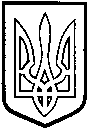 У  К  Р А  Ї  Н  А                                  ТОМАШПІЛЬСЬКА РАЙОННА РАДАВ І Н Н И Ц Ь К О Ї   О Б Л А С Т ІРІШЕННЯ №441від 21 серпня 2018 року					       28 сесія 7 скликанняПро надання статусу одержувача бюджетних коштів комунальному некомерційному підприємству «Томашпільська центральна районна лікарня»Відповідно до пункту 20 частини 1 статті 43 Закону України «Про місцеве самоврядування в Україні», враховуючи клопотання КУ «Томашпільська центральна районна лікарня», районна рада ВИРІШИЛА:1. Надати комунальному некомерційному підприємству «Томашпільська центральна районна лікарня» статус одержувача бюджетних коштів.2. Залишки коштів комунальної установи «Томашпільська центральна районна лікарня» на спецрахунках перенести на рахунки в банках.3. Контроль за виконанням рішення покласти на постійну комісію районної ради з питань бюджету, роботи промисловості, транспорту, зв’язку, енергозбереження, розвитку малого і середнього підприємництва, регуляторної політики (Кісь С.М.)Голова районної ради						Д.Коритчук